ПРОЕКТ«Для чего же нужны куклы-обереги?»                                                  Исполнитель: Татарникова Яна Андреевна, воспитатель МБДОУ «Детский сад №6 «Ромашка»Междуреченск 2022ПРОЕКТ«Для чего же нужны куклы-обереги?» Сроки реализации проекта:1 неделя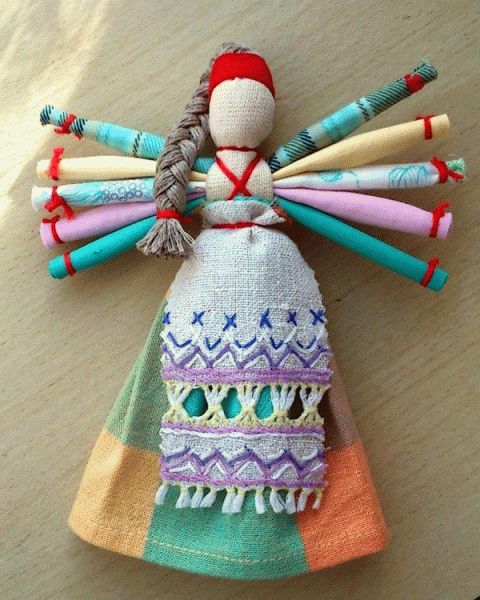 Автор проекта: воспитатель Татарникова Яна Андреевна Вид проекта: познавательный.Тип проекта: групповой, краткосрочныйУчастники проекта: дети подготовительной группы, воспитатели, родители.Возраст участников: дети подготовительной группы (5-6 лет)Актуальность. У детей современного поколения игрушки есть в огромном количестве и доступны каждому. Конечно же эти игрушки красочные, фантазийные, или реалистичные, на любой вкус. Выбор – это конечно хорошо. Но из-за огромного изобилия игрушек пропадает их смысловое значение. Большая часть детей даже и не знают, что раньше игрушки были незамысловатыми, мастерились родителями из сподручного материала, передавались из поколения в поколение. Они имели смысловое значение, выступали в роли оберегов. И для детей такие изделия были бесценны. Данный проект направлен на то, чтобы дети открыли для себя ценность не в дорогостоящем предмете, а в изделии сделанном своими руками. Что кукла не появляется сама, а создается человеком. Создатель игрушки вкладывает в нее свои чувства, эмоции. Особая прелесть оберегов в том, что они открывают простор для творчества и являются одновременно украшением и красивой сказкой, которую вы можете создать своими руками. В играх с куклами дети фантазируют, общаются, учатся проявлять милосердие. Мы с детьми не только познакомимся с историей возникновения оберега и для чего его использовали. Мы смастерим свои обереги и каждый ребенок придумает свое назначения игрушке. От чего она будет оберегать именно его.Цель проекта. - Обогащение словесного словаря ребенка через знакомство с самодельной игрушкой.- Формирование у детей интереса к нашей истории через образ куклы-оберега.- Научиться выполнять тряпичную народную куклу по традиционной технологии.Задачи проекта: Познакомить детей с культурными традициями нашего народа. Узнать историю кукол, их роль в жизни наших предков.- Какие есть разновидности оберегов и их значение.- Изучить материалы, которые использовали для изготовления оберегов.- Научиться изготавливать куклу-оберег.- Познакомить детей с художественной литературой, песнями, колядками, поговорками.- Обогащать словарный запас новыми словами, знакомство с новыми словами и их значением.- Оформить мини выставку оберегов выполненных детьми самостоятельно и с помощью родителей.Предварительная работа:- Беседа об истории появления кукол-оберегов.- Выполнение рисунка оберега с акцентом на используемые орнаменты, цветовую гамму.Основные направления реализации проекта:- социально-нравственное развитие;- развитие продуктивной деятельности;- познавательно-исследовательское развитие.- приобщение к русской истории, традициям.III этап Заключительный с10-14 октябряСписок использованной литературы:«Домашние обереги своими руками» А. Э. Шептуля. - Москва 2016;«365 кукол со всего света» М. Левена. Айрис-Пресс.Рольф. Москва. 2000 год;«Игрушка» Л.Н. Соловьёва. ЗАО «Интербук-бизнес», 2002 год;«Обереги для вашего хозяйства» С.В.Прошельцева  Обереги. - 2014. №2;Журнал «Кукольный мастер» за 2004-2005 годы;«Мягкая игрушка. Игрушки в подарок», Н. Деревянко, Москва.«Талисманы, амулеты, обереги» Е.И.Ененко. Москва 2015 год.МероприятиеЦельСроки проведенияОтветственныйI этап УстановочныйI этап УстановочныйI этап УстановочныйI этап Установочный- Подборка дидактических игр и методической литературы;
- Подборка художественной литературы, песен, напевов и стихов по тематике; - Подборка иллюстраций, фотографий с изображением различных кукол-оберегов; 
Подборка материалов для изготовления куклы-оберега;Провести беседу о куклах-оберегахИзучение вопроса о роли оберегов, какие виды оберегов бывают. Какое у каждого назначение. Изучался вопрос о наличии оберегов в доме.10-14 октября ВоспитателиII этап ОсновнойII этап ОсновнойII этап ОсновнойII этап Основной Познавательное развитие:
Беседы:
- Какие бывают обереги. Их назначение. - Какие цвета использовались в создании оберегов.- Почему куклы-обереги изготавливались без лица.
Подвижные игры:
- «Карусель», «Краски», «Ручеек».Дидактические игры:«Угадай по цвету».Народные пальчиковые игры:«Пальчики», «Клубок».
Дидактические упражнения:
- «Палитра – что рисовал художник?». Речевое развитие:
- Речевые игры: «Игра с куклой», «Кукольная считалочка»
- Обсуждение с детьми назначения оберега, в чем различие нынешних кукол от тех, что были в старину. 
- Чтение художественной литературы:Художественно-эстетическое развитие:
- Прослушивание песен из русского фольклора; песня «Оберег», песнь Ярославны «Обереги;
Стихи-обереги для заучивания;
«Солнышко», стихи о народных куклах.
- Заучивание и обсуждение пословиц и поговорок о куклах, о оберегах:- «Тряпичная кукла»
- «Куколка – красавица, красна девица» - «С куклами возиться - бытию учиться»- «Кто в куклы не играл - тот счастья не видал»Физическое развитие:
- пальчиковые игры: «Игрушки», «Потешка».- Разработка технологической карты для занятия, презентаций для мастер-класса, книжки –брошюры с информацией для детей совместно с родителями.- Работа с родителями: мастер-класс – изготовление куклы десятиручки. Презентация кукол изготовленных совместно с детьми. Мини выставка кукол-оберегов.17-21 октябряВоспитателиВоспитателиВоспитателиВоспитателиВоспитателиФормы работыСодержание1. Занятия.1. беседа: Что такое оберег и какое у него назначение; 3. обсуждение и рассматривание наглядного материала – различных кукол-оберегов;2.подвижная игра «Карусель»;3.речевая игра «Игра с куклой»; 4.подбор материалов для создания оберега;5. пальчиковая игра: «Пальчики».2. Совместная деятельность с детьми.1. рисунок на тему «оберег кукла - Десятиручка»; 2. Чтение художественной литературы: «365 кукол со всего света» М. Левена;3. стихи о народных куклах;4. изучение пословиц: «Тряпичная кукла», «Куколка – красавица, красна девица»; 5. пальчиковая игра: «Клубок».3. Самостоятельная деятельность.1. Продолжение и завершение изготовления куклы-оберега «Десятиручка»; 2. Заучивание поговорок про кукол- оберегов ;3. дидактическое упражнение «Палитра – что рисовал художник?»4. Чтение художественной литературы: «Талисманы, амулеты, обереги» Е.И. Ененко.  Москва 2015 год.5. игра: «Кукольная считалочка».